Prefeitura Municipal de Ponte Nova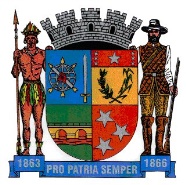 SECRETARIA DE EDUCAÇÃOEstado de Minas GeraisOUTUBRO MÊS DAS CRIANÇAS:HISTÓRIA E RECONTO  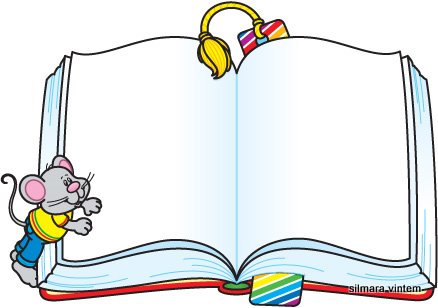 ACESSO A IMAGEM EM: https://romanticopornatureza.wordpress.com/2013/04/21/livro-aberto/ 
             Prefeitura Municipal de Ponte NovaSECRETARIA DE EDUCAÇÃOEstado de Minas GeraisPORTUGUÊS E MATEMÁTICA – 2º PERÍODOTEMA: HISTÓRIA E RECONTOESCREVA O SEU PRIMEIRO NOME NO ESPAÇO ABAIXO: PEÇA UM ADULTO PARA LER A HISTÓRINHA PARA VOdis 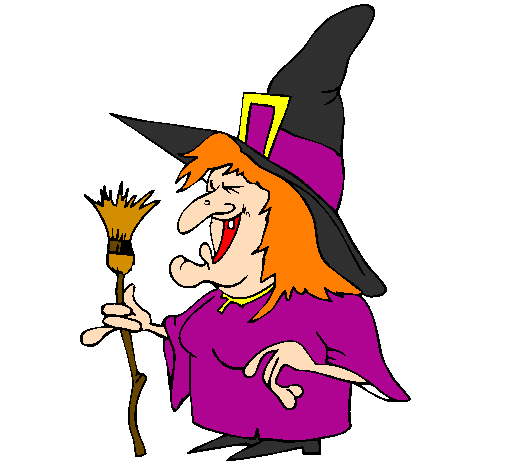 DISPARATE SIGNIFICA: ALGO ABSURDA OU FORA DA REALIDADEEM VOZ ALTA, RESPONDA AS QUESTÕES: RECONTE A HISTÓRIA PARA A SUA FAMÍLIA.CRIE UM OUTRO TÍTULO PARA ESSA HISTÓRIA.O QUE VOCÊ MAIS GOSTOU NESSA HISTÓRIA? QUAL É O NOME DO AUTOR? LEIA PARA A CRIANÇA: DESENHE NO ESPAÇO ABAIXO UMA BRUXINHA, USANDO A SUA IMAGINAÇÃO. AJUDE A BRUXINHA: ESCREVA OS NÚMEROS QUE VEM ANTES E O DEPOIS: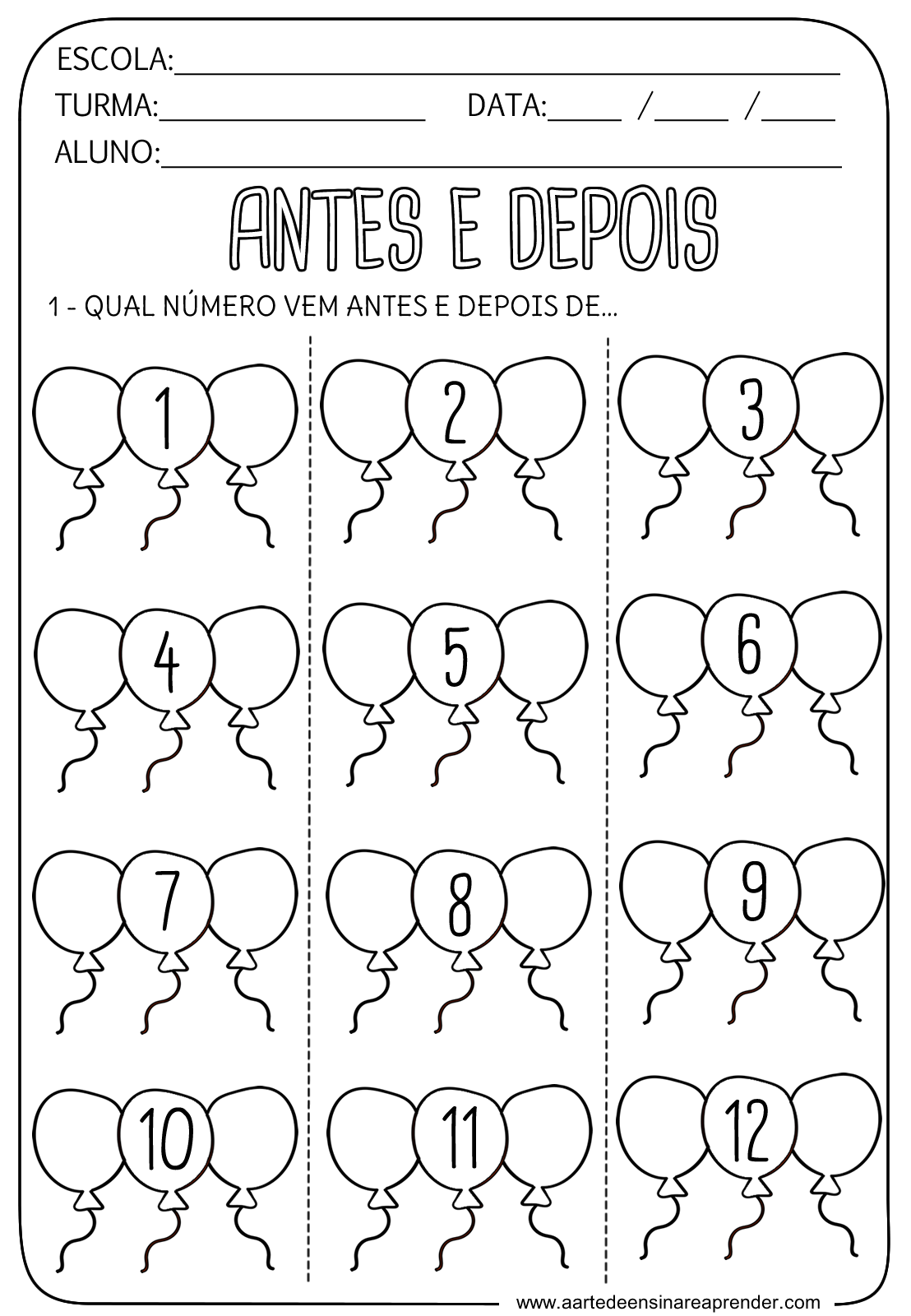 VOCE CONHECE A LETRA X? CIRCULE-A NA PALAVRA BRUXA E EXCREVA NO ESPAÇO AO LADO:B R U X A  DIVIRTA-SE!! SE CUIDE. VOCÊ É MUITO ESPECIAL !!!